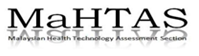 	MEDICAL TECHNOLOGIES  INFORMATION PROFORMA*Please use this proforma for medical devices, regenerative technologies, biologics, intervention/procedures, diagnostics, traditional and complementary medicines.Date:Name:Company name:Position in company:Address:Email:Address:Telephone:Technology descriptionTechnology descriptionConfidential InformationTick (√) where applicableName of the device/productPlease list any brand name/s,  synonymsWho are the commercial developer/s &/or distributors (if different)?Patient group &/or indicationPlease include stage of disease and targeted patient sub-groups (including sex, age-range etc)Brief description of the device (2 paragraphs)i.e. what it is and how it worksWhat is the intended use of the device?e.g. prevention, treatment, rehabilitationWhat is innovative about the device?What advantages does the device have over current options?e.g. ease of use compared to current options, non or less invasive, fewer adverse effects, shorter length of stay in hospital, fewer infectionsIs the device already available for a different patient group?Stage of development, availability and launching plansStage of development, availability and launching plansConfidential InformationTick (√) where applicableDate of CE mark/FDA/TGA approval/equivalentIf not yet CE marked or FDA/TGA/equivalent approved, when is this anticipated?e.g. Q3 2014Date of actual or planned launches:Malaysia – research useMalaysia – clinical use: privateMalaysia – clinical use: government facilitiesIs it available or launch in other countries?Research evidenceResearch evidenceConfidential InformationTick (√) where applicablePublished clinical trialsPlease list references of relevant publications and abstracts from conferencesUnpublished completed clinical trialPlease provide brief details &/or web links/trial names/codes for any unpublished completed trialsOngoing clinical trialsPlease provide brief details by attaching copies of protocols, press release, web links Possible impactPossible impactConfidential InformationTick (√) where applicableLikely impact of this technology in terms of patient benefits (please quantify where possible), e.g. increased effectiveness in meeting outcomes, safety etcLikely impact of this technology in terms of system benefits to the health service (please quantify which possible), e.g. price, net cost savings, training needs etc.